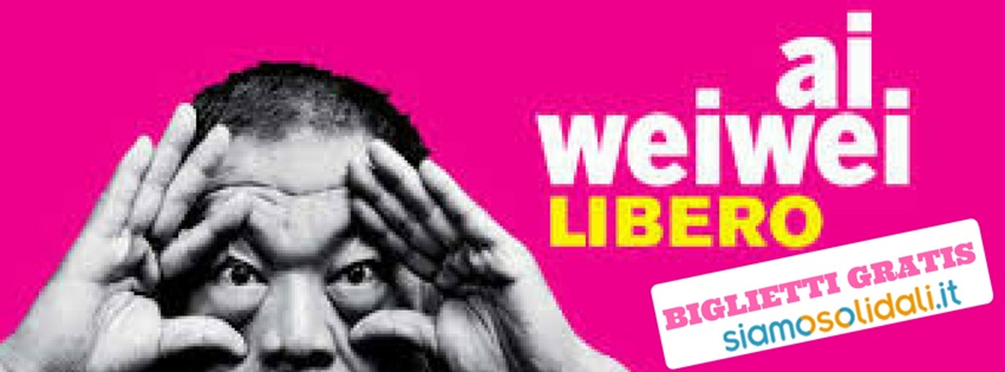 ARTE OLTRE I CONFINI60 BIGLIETTI GRATUITI PER UNA VISITA GUIDATA ALLA MOSTRA “AI WEIWEI. LIBERO”Dopo il successo registrato con la mostra precedente “Da Kandisky a Pollock”, Siamosolidali, progetto dell’Ente Cassa di Risparmio di Firenze, ripropone la seconda edizione di “Arte oltre i confini”: 5 organizzazioni no profit, iscritte alla rete di Siamosolidali, avranno l’opportunità di ricevere gratuitamente 12 biglietti(i biglietti comprendono anche quelli destinati agli operatori/accompagnatori  dell’associazione) per la nuova mostra in programma a Palazzo Strozzi “Ai Weiwei. Libero” dal 23 settembre al 22 gennaio 2017. Per maggiori informazioni sulla mostra: http://www.palazzostrozzi.org/mostre/aiweiwei/L’iniziativa “Arte oltre i confini”, promossa da Siamosolidali, si inserisce all’interno di Connessioni, il nuovo progetto educativo di Palazzo Strozzi dedicato all’accessibilità (http://www.palazzostrozzi.org/education/visite-per-persone-con-disabilita/).Il progetto Connessioni si rivolge a gruppi di persone con disabilità fisiche, disagio psichico e disturbi cognitivi e si compone di una visita dialogica in mostra pensata in base alle caratteristiche del gruppo. La visita prevede l’osservazione di una selezione di opere e il coinvolgimento attivo dei partecipanti.Le organizzazioni partecipanti potranno svolgere un percorso sul valore educativo dell’arte e sul ruolo che essa può ricoprire nello sviluppo della sfera emotiva e relazionale della persona. Il percorso svolto dovrà inserirsi all'interno delle attività educative della propria organizzazione.CRITERI DI SELEZIONESiamosolidali selezionerà per l’iniziativa un massimo di 5 organizzazioni no profit iscritte alla rete di Siamosolidali (per info e iscrizione: www.siamosolidali.it). Per partecipare è richiesto di:Spiegare la motivazione della propria partecipazione alla visita guidata.Inserire la visita guidata come azione di un percorso educativo sull’arte all’interno della propria organizzazione;Partecipare il giorno 6 ottobre alle ore 15,00 presso Palazzo Strozzi all’incontro di presentazione del progetto Connessioni;Documentare l’esperienza (attraverso racconti dei ragazzi-protagonisti della visita, foto, video e altro). Il materiale verrà in seguito pubblicato sul sito di Siamosolidali;Partecipare all’incontro finale che si terrà giovedì 19 gennaio alle ore 15,00 a Palazzo Strozzi con tutte le associazioni che hanno aderito al progetto Connessioni come momento conclusivo di valutazione, messa in evidenzia delle criticità e dei punti di forza, scambio di idee migliorative per il futuro;Compilare un questionario di valutazione finale.Si informano le Associazioni che riceveranno i biglietti in omaggio, che:I giorni della settimana indicate dal Dipartimento di Educazione di Palazzo Strozzi per la visita guidata sono principalmente il lunedì pomeriggio o giovedì mattinaPer la candidatura è necessario compilare il MODULO DI RICHIESTA ADESIONE AL PROGETTO;Le candidature per l’assegnazione di 12 biglietti dovranno pervenire all’indirizzo e-mail info@siamosolidali.it entro e non oltre il giorno lunedì 3 ottobre e riportare come oggetto della e-mail “ARTE OLTRE I CONFINI: BIGLIETTI”Siamosolidali entro il 4 ottobre comunicherà tramite via e-mail le organizzazioni no profit selezionate.